YSGOL BRYNFFORDD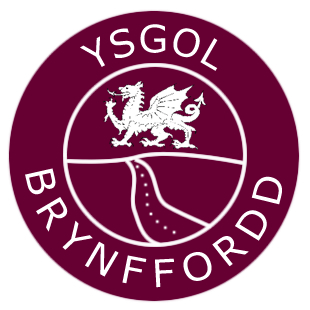 FULL ANNUAL GOVERNORS’REPORT TOPARENTS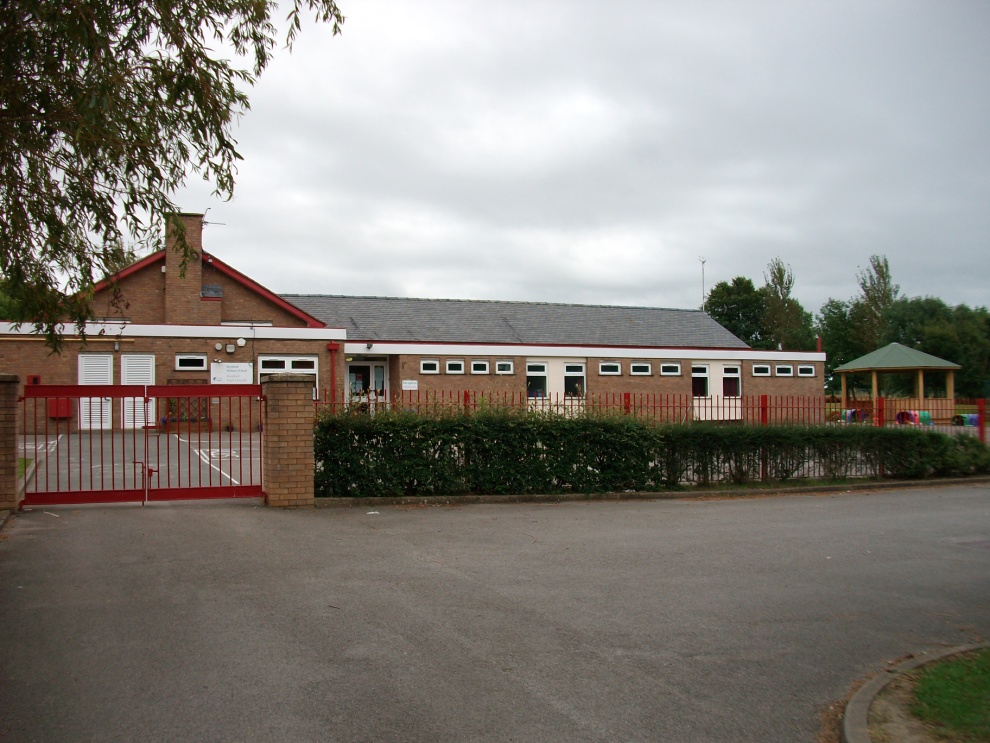 September 2020Ysgol Brynffordd Primary SchoolDear Parent/Guardian,Life changed for us all in March when the impact of Covid19 was going to have on our lives was made clear after Government announced a “Lock Down”.  Since then the provision of education at school has been severely compromised resulting in most children having to stay at home apart from those whose parents were defined as a “key worker”. I wish to pay tribute to our Headteacher and the staff who worked hard to make the new arrangements work for children at home and who staffed the “Hub” at Holywell High School. Despite a number of challenging issues towards the end of the summer term children were able to return for a short time before the commencement of the summer break. Our aim going forward is to continue to provide a quality education for all the children within the framework of a detailed Covid 19 risk assessment which has been approved by the Local Authority.We continue to make good progress with the authority in connection with the redevelopment of the school and anticipate finalising plans during the autumn term of 2020During this last year the Governing Body has dealt with a range of issues in order that the school can continue to deliver a high quality education. We postponed our planned meeting in May but met using Zoom in July and will continue to use this method until we are able to once more meet together safely. All schools face a continued pressure on their budgets and we are no exception. We continue to carefully monitor the budget to ensure we are able to maintain a high standard of education. Governors continued to commit their time during the year participating in training courses, often online, attending Governors Meetings (latterly using Zoom) and sub committees. In addition, individual members undertake the role of subject Governor enabling them to get a better feel and understanding of the school. Visiting school, a necessary part of the process, was suspended in March and will resume when we are able. This role helps the Governing Body to further improve its support to the Headteacher and staff. This approach is valued by staff and governors alike.During the year the Governing Body has met frequently to discuss and agree the way forward for our school including regular monitoring of school targets.  We continue to review the various school policies to ensure they remain relevant and up to date. I continue to believe that School is a partnership between parents, teachers, other staff and governors and this now even more important given the challenging situation we find ourselves in.   It is only by us all working together, as a team, towards a common goal, that we can provide the best possible education for today's children. Quality primary education which we deliver at Brynford provides a child with the essential tools to enable them to flourish when they move onto secondary education. All of us involved at Brynford are committed to this key goal.With kind regardsClive BracewellChair of GovernorsThe Annual Meeting of Parents will not take place this year. However, if you have any questions related to this report, you are welcome to contact the school by email bfmail@hwbcymru.net or phone. (01352 713184.)Ysgol Brynffordd Primary SchoolAnnual Governors’ report to Parents 2020Our GovernorsGovernors.We welcomed two new Governors this year. Marilyn Hines was appointed as Community Governor on 1/01/2020. Mr Leslie Rosedale was appointed as a Community Governor on 10/02/2020.Chairman of Governors – Mr Clive Bracewell.Clerk to Governors - Mrs Nicola Prytherch.Both Chair and Clerk can be contacted through the school.Meetings Held by Governing Body 2019-2020.Full Governors meetings were held on the following dates during the academic yearMonday 9th September, Monday 25th November, Monday 20th January, Monday 2nd March, Wednesday 18th May, (cancelled due to lockdown.) Monday 8th July (on Zoom.)As well as the main governing body, the following subcommittees were formed.Performance management and pay reviewComplaints ProceduresFinancePupil Discipline and ExclusionsStaff Disciplinary and DismissalsAppointmentsPolicyPerformance Management AppealsDataGovernors with additional responsibility included;Additional learning Needs: Trudie PotterHealth and Safety: Jayne BarnesChild protection/ Safeguarding: Clive BracewellSchool ProspectusThe school prospectus was published at the beginning of the academic year and an amended version will be completed during the Autumn term 2020.Strategy and PolicyThe Governing Body approve all self- evaluation processes and the school development plan. The Governing Body approve all policies on a rolling programme, following review and revision. All policy documents including the school improvement plan are available to view at the school. Paper copies are available in school to be studied, having made arrangements at least three days in advance. Policies are also posted on the website. Governors visit the school to see policy in practice. Reports are shared in Governors meetings and form part of the school improvement and self-evaluation process.Implementation and review of school StrategiesSchool Improvement PlanThe ongoing targets in the School Improvement Plan for 2019-20 are evaluated below. This information includes progress up to when school was closed on March 20thAdditional priorities include:The School Improvement Plan for 2020 – 2024 also incorporates the following targets:Continue to improve and monitor attendance.Further improve standards in Mathematics and Literacy.Extension and improvement of school building to include all toilet facilities.Further improve Governor’s skills responsibility.Further developing distance learning through a blended approach. Raise standards further in extended writing.Continue to develop self and peer assessment and respond to marking.Continue to raise standards in Welsh, promoting and celebrating our Welsh heritage.Implementation of the new curriculum, adapting pedagogy and further developing pupil voice.Achievement of the Campus Cymraeg Silver Award.Implementing the new code of Practice for ALN.Use of on line opportunities for staff training and to develop the school as a Learning Organisation.Ysgol Brynffordd Academic Year 2019 - 2020 These were the ‘set calendar dates’ for the year. The school was closed on March 23rd due to lockdown. School reopened the hub in school on Monday 22nd June. School opened for ‘check in, catch up and prepare for autumn’ on Monday 29th June for 3 weeks. School closed for the Summer holidays on Friday 17th July 2020.School Policies/DocumentsThe curricular and managerial policies are adapted and reviewed as part of an annual rolling programme.  Copies are available on the school website and by request from the School Office.Additional Educational NeedsALNCO – Mrs Elaine ShickellALN Governor – Mrs Elaine ShickellLearners with Additional Learning Needs are identified as per the Code of Practice. Meetings are held between all stakeholders to discuss how the learner can best be supported in school. This at times, can include referrals made to external agencies.  An Individual Education Plan (IEP) or Individual Behaviour Plan (IBP) is written and shared with all relevant stakeholders. The Plans are reviewed at relevant points of the year and discussions are held with parents to discuss the progress of the individual. Ongoing assessments are made and careful monitoring of progress is shared in formal, annual parental evenings and also at times when progress or changes are recognised. A child, likewise, can be taken off the ALN register when progress or change in circumstances has been made. A learner can be placed on the Additional Learning Needs Register for various reasons – Medical and Living in Difficult Circumstances are two that are monitored closely, as the learner will need varying support. The support offered is also monitored. Class Teachers are supported by a Teaching Assistant and learners who require small group or one–to-one support are withdrawn from the class to work either individually, in a small group or alternatively they work in the class supported by the Teaching Assistant.In the light of review of the Code of Practice for Additional Learning Needs changes are to be implemented as to how a learner accesses support. The current Code is still in-situ however, until the extended date of 2021. Staff are kept up to date and access appropriate guidance as to the changes that are being considered. Every learner at Ysgol Brynffordd is valued for who they are. They are all equally encouraged to be proud of their work.Pupils with DisabilitiesWe have an equal opportunities policy and any pupils with disabilities are treated the same as able bodied pupils.  We have accessibility to wheelchair users at the side door of the building and any inaccessible areas would be altered if the need arose. The school has an Accessibility Action Plan and there are plans in place to make the building more accessible to pupils/ adults with mobility problems as part of the new build. A disabled parking space has been created.  The front door access bell has been lowered.Transition to the High School There were 10 children in year 6 (2019-2020.)  These children will attend the following High Schools in September; Ysgol Treffynnon, Prestatyn High, Hawarden High, St Bridgids and Mold Alun.National Curriculum Statutory AssessmentsKey Stage 2 Statutory AssessmentsEnd of Foundation Phase Statutory Assessments          Due to the unprecedented events, schools were not required to report end of Foundation Phase and Key Stage Two data assessment results this year. Children on roll as at 17th July 2020 were 81 on roll, including 70 full time and 9 part-time pupils. (Nursery) and 2 early entitlement pupils.Our target for 2019-20 was 95.9%. This target is set by the Governing Body and is reviewed on an annual basis based on analysis of data. Our actual attendance for 2019-20 was 95.7% (Autumn term) and 94.9% (Spring term) up to lockdown. Staffing and Organisation.Highlights of the School Year 2019/20Autumn Term 2019 -School Events and ActivitiesMon 2nd Sept: Return to schoolThurs 19th Sep: PC Debbie Barker Workshops Year 1-6Fri 20th Jeans for Genes DayTues 24th Sep: NSPCC Assembly and WorkshopsFri 27th Sep: Mc Millan Coffee MorningMon 14th Oct: Harvest serviceTues 15th Oct; FOBS meetingWed 16th Oct: Parents EveningThurs 24th Oct: FOBS DiscoTues 5th Nov: Seven aside football at GronantWed 6th Nov: Parents meeting for Nant BHThurs 7th Nov Teachers Triad Learning WalkMon 11th Nov: Morning Move Work out with Joe Wickes. Well Being DayTues 12th Nov: Athletics Small School Event at Coleg CambriaThurs 14th Nov: Nursery Open AfternoonFri 15th Nov: Ron Bishop Five Aside Football. Children in NeedWed 20th Nov: Visit from North Wales Police – Foundation PhaseFri 22nd Nov Non Uniform DayMon 25th Nov Entrepreneurial Week. Governors AGMWed 27th Nov: Tom Roberts Cup against CarmelMon 2nd Dec: Dress Rehearsal for ShowWed 4th Dec: Afternoon Show: It’s ChristmasThurs 5th Dec: Evening Show: It’s ChristmasFri 6th Dec: Community Light Switch on and Carol SingingMon 9th Dec: Defib Training St John’s Ambulance Yrs 5/6Wed 11th Dec: FOBS Christmas Fayre             Friday 13th Dec: Christmas Jumper DayMon 16th Dec: Carol Singing at Llys GweffrwdTues 17th Dec: Carol Singing at Allerton Lodge.Tues 17th Dec: Christmas Nursery Afternoon with ParentsWed 18th Dec: Christmas Dinner. Practice for Carol Service at St Michael’s ChurchThurs 19th Dec: Pantomime Trip to see Snow White and the Seven DwarfsFri 20th Dec: Carol Service at St Michael’s Church. School ClosesWe continued to raise money for a number of important charities this term, Our School Council held our annual coffee morning for Macmillan’s in the school hall. Money was also raised for Sports Relief, and Jeans for Genes Day. FOB’s organised a ‘School Disco’’ and Christmas Fayre. These events raised approximately £2500. This money is used to purchase necessary resources, supports transport costs and trips and also funds a Leavers Meal, and a Leaver’s Hoodie. Spring Term 2020 – School Events and ActivitiesJan 6th Return to schoolThurs 8th Jan: Swimming starts (every Thursday for 10 weeks)Mon 13th Jan: Tempest PhotographyFri 17th Jan: Transition Day HHSTues 28th Jan: Whole school trip to Chester ZooMon 3rd Feb- Wed 5th Feb: BikeabilityMon 10th wed 12th Feb: Nant BH Residential Years 4-6Tues 11th Feb: Safer Internet DayThurs 13th Feb: FOBS School DiscoThurs 13th Feb: HHS Transition DayFri 14th Feb: Close for Half TermMon 24th Feb: School OpenedTues 25th Feb: 6 Aside DodgeballThurs 27th Feb: PC Debbie Barker workshopsFri 28th Feb: Holywell Dance EisteddfodSat 29th Feb: Eisteddfod RecitationTues 3rd March: St David’s Day ServiceThurs 5th March: World Book DayFri 6th March: Tales for WalesTues 10th March: Sport ReliefWed 11th March: Transition Day HHS Fri 20th March: School Closed for Pupils Mon 23rd March: School Open for Key Worker ChildrenMonday 30th March: Move to Holywell HubSCHOOL CLOSURE DUE TO THE PANDEMICOn Friday 20th March school was closed for all pupils.On Monday 23rd March, school was re-opened for children of key worker parents as a child care facility. Forms had been sent out to all parents following FCC Guidelines. The clear message to all parents was that the safest place for children was at home and that parents should only access this child care facility if there was no other safe option at home. A number of key worker families identified that they required access to the hub and completed all paperwork necessary. Vulnerable children were also identified for possible support.Before the school closed, staff prepared a range of paper based work resources which were sent home with each child. They also organised ‘on line’ resources in a range of forms; purple mash, seesaw, hwb, google classroom.For the first week, we had 7/8 children in the school hub.On Monday 30th March, school moved to the Holywell Hub. Staff were timetabled into the hub on a weekly basis with two members of staff being present in the hub at all times (This included Mrs Prytherch and myself.)The Hub classroom was self- contained with toilet facilities next to the classroom, which were only accessed by our children and staff and an external door, only accessed by our children, parents and staff. There were appropriate social distancing measures in place.The Hub was open during the Easter holidays. rotas were organised so that staff had the appropriate number of days holiday during the Easter break.Games and resources were transferred from school to the hub. In the hub, we used our own cleaning products, gloves, aprons, anti-bacterial had wash. These were replenished regularly.Meals were eaten in the classroom and our group had allocated space outside.URDD Competition Spring TermWe competed successfully in the first round of the group dance and individual dance competition at Flint Gwynedd and also competed in the Welsh recitation. Our dance group was placed second and was due to compete in the Regional Finals in Wrexham. However, these were cancelled due to the pandemic.Extra-Curricular Clubs Autumn and Spring termExtra-Curricular Clubs were well attended in the Autumn and Spring term, but stopped running when school closed on Friday March 20th. Autumn Term Extra-Curricular ClubsMulti Sports Club - FPHSports Club – KS2Code Club – KS2Eco ClubSpring TermFoundation Phase: Arts and Crafts ClubKey Stage Two: Recitation, Dance, Art and CraftThese clubs were linked to the Urdd Eisteddfod events.The Governing Body recognises the dedication of staff, who run these clubs throughout the year.Summer Term 2020– Check in Catch Up and prepare for AutumnThe school was closed during the Summer term, but reopened on June 29th 2020 for check in, catch up and prepare for Autumn. Children were provided with distance learning on a weekly basis, throughout the time that they were required to be at home. These were paper based activities and on line learning. Classes used seesaw, purple mash and google classroom. Children returned to school in small group class bubbles of 5 for three weeks before the end of term. Each group attended school for three days over the period of 3 weeks.  On line work continued to be accessed when the children were working from home. A comprehensive risk assessment was submitted prior to opening and this was approved by FCC. Parental booklets, pupil booklets and other guidance were provided for parents and carers.  These ‘catch up sessions’ focused on well -being, support for learning both at home and in school and outdoor learning.Sporting Events and Achievements.  In the Autumn term, teams took part in ‘Mixed football’ at Gronant (7 aside,) Indoor athletics, Tom Roberts Football Cup, and the Ron Bishop Football Cup.   Individuals pupils participated in the Urdd swimming Gala.  We held a very successful Health and Well Being Day and were fortunate to have a visit from Joe Wickes (The Body Coach) who led a Big Morning Workout with the children and staff.  We introduced Growth Mind-set thinking across the school and this encouraged the children to think in a positive way about their learning and attitudes to all aspects of school life. All classes continued to participate in the Daily Mile throughout the autumn term. We applaud the efforts of all the children who always work hard, compete fairly and are extremely well behaved in all events. The Governing Body thank all staff and parent helpers, who provide the support to ensure that this participation is possible. Staff training and Professional DevelopmentStaff took part in a range of training opportunities throughout the year. All staff training is linked to Sip priorities. Staff accessed courses through the GWE professional offer and other FCC training opportunities. Staff worked collaboratively with other schools in the consortium and in the wider community. Staff training took place using Teams in the late spring and summer term when school was in lockdown.WelshThe promotion of a Welsh ethos in our school is essentially important. We encourage the children to converse in Welsh, with other pupils and adults in the school. We have a weekly Welsh phrase, which is shared with staff pupils and the wider community. Children are encouraged to use a range of Welsh phrases and learn about our Welsh heritage and culture through topics, lessons and ‘Welsh Days.’ We are actively involved in the local community and Key Stage Two thoroughly enjoyed their residential visit to Nant Bwlch y Haearn this year.  Years One and Two practised songs for the Welsh Jambori, but this was unfortunately cancelled due to the pandemic.  We held our annual St David’s Day Service and competed in the Urdd Eisteddfod, until this was again cancelled. We were awarded the Campus Cymraeg Bronze award in March 2019. Our Criw Cymraeg have a key role in school, in the promotion of the Welsh language in all classrooms and around the school.Eco-Schools     Our ECO Club is extremely proactive and met regularly throughout the autumn term until school closed. We hold the ECO Schools Platinum Award for our consistent and dedicated commitment to sustainability and the local environment.We are also a Healthy School.  Children are encouraged to have a healthy fruit snack each day.  All children are encouraged to participate in sporting activities and we run after school sports clubs and participate in local sporting events and competitions. In addition to this all classes regularly participate in the Daily Mile. This continues to be a whole school initiative to promote fitness and well -being.  Children are encouraged to drink water regularly throughout the day.Reporting to ParentsRegular Headteacher updates are circulated on a weekly basis and posted on our website.Website – The website is a source of news for parents and includes information and galleries of pictures. Policies can also be viewed on this website. The website address is http://ysgolbrynffordd.cymruEnd of year reports were submitted to all parents. These were sent by email this year.Any parents wishing to discuss the contents of the report were given the opportunity to do so.Our planned Open Evening for new and current Foundation Phase parents did not take place in the Summer term. Instead, a Reception Induction Day took place in the Autumn term and key transitional year groups (yrs. 1,3,5, returned to school earlier than other year groups, to ensure they had a smooth transition to their new class.Two open evenings were planned – one in the autumn term took place. The spring term parents evening did not take place due to lockdown. The school kept in regular contact with all families, through email, phone call and the school website. All reporting on key stage data, results from WNT’s and personalised assessments were suspended for this academic year due to the pandemic.Distance learning was planned on a weekly basis and all teachers were in regular contact with their classes throughout the lockdown. Friends of Ysgol Brynffordd fundraisers known as FOBS  FOBS held a successful Disco in the Autumn term and a Christmas Fayre. All money raised by FOBS is used to support all children in school. Over the past year, FOBS have funded school equipment, Leavers hoodies, Leavers meal vouchers, and paid transport costs for trips.   Thank you to all FOBs members for their hard work. All other events that were planned by Fobs for the end of the Spring and Summer term were cancelled due to Covid.  We remain immensely grateful for their hard work and support.Charity Donations  Throughout the year the children have continued to fund raise collected for various charities including Jeans for Genes, Children in Need, Sports Relief and the Poppy Appeal.  The School Council ran a successful Macmillan Coffee morning, raising money for this well worth cause.Further Information 2019/20Safeguarding/Child ProtectionThere is a comprehensive Safeguarding/Child protection policy in place which is available on the school website. The safety and well-being of our children is of paramount importance. The Headteacher and Chair of Governors are level 3 trained, with the senior member of staff also having received training to level 3. All staff are trained at Level 1 or above.Health and Safety/ School Security/Repairs and Maintenance  The Governing Body is committed to ensuring a high standard of security, health, safety and welfare for all staff, pupils, visitors and contractors by ensuring that the school is a healthy and safe environment to work and that there are safe working practices for staff and pupils.  An annual audit is undertaken on health and safety grounds and any problems are reported to the LA for due consideration.  Fire procedures were updated in line with our fire risk assessment.A health and safety risk assessment was completed in the Spring Term before reopening.A further risk assessment was undertaken before school reopened in September. Both Risk assessments were approved by FCC before opening.Enhanced cleaning procedures were introduced.Hand sanitizers were purchased and located in all classrooms, entrances, toilet facilities.PE equipment was tested for safety and is fit for purpose.A wall at the front of the school was replastered.Outdoor benches and equipment were repainted.A storage unit was purchased for outdoor toys.Toilets  Toilets for both boys and girls continue to be in need of refurbishment.  The boy’s panels were replaced in 2009, but the sinks, tiles and toilets are the originals from when the school was built.   The boys’ toilet had a small toilet installed to cater for all boys’ needs.  There is only one soap dispenser in each toilet for four sinks.  Tiles have been replaced in the girls’ toilets. The boy’s urinal has been repaired.  The staff toilets continue to be in need of upgrading and will be remodelled into a disabled toilet when the new build takes place.  There are plans for new toilet facilities next to the new Nursery and Reception classroom and the boys and girl’s toilets are due to be upgraded as part of the new build.Links with the Community  The school has strong links with the Community.  Brynford Community Council has continued to hold meetings this year in the school until lockdown. Our Christmas Carol Service was held at St. Michael’s church this year and our Harvest Service at the Methodist Chapel, Calcoed. A group of children visited Flintshire Sounds to sing Carols in the local community.  PC Debbie Barker visited school throughout the autumn and spring term, to provide workshops for children from Years 2 to 6. The school continued to work closely with other consortium schools throughout the autumn and spring term. The school has developed strong links with Ysgol Trelawnyd and the Point of Ayr Federation. We also work closely on projects with other schools in the Holywell Consortium. The School continues to develop links to ensure we are developing as a Learning Organisation. School Website  The new school website is updated weekly with any newsletters and other important information.   The website address is: ysgolbrynffordd.cymruSetting and Meeting Targets    All teachers are involved in setting and monitoring targets for the children in school. End of Key Stage Teacher assessment normally takes place at the end of Foundation Phase (Year 2) and Key Stage 2 (Year 6.)  The process of setting and revising targets are completed in conjunction with the GWE Challenge Advisor for the school. We also use INCERTS to track the progress of children.  In line with county-based assessments, the children in year 4 normally undertake a Cognitive Ability Test (CATS). However, all testing and assessments were paused this academic year due to the pandemic. Sporting Aims and Achievements  It is the philosophy of the school that regardless of ability, each child has the opportunity to take part in inter school competitions which include football, cricket, rounder’s, tennis, rugby, athletics, dodgeball and swimming and in so doing gain self-esteem and confidence.  Once again the school participated in many Flintshire Dragon Sports activities and several URDD organised events until lockdown.  All sporting visitors to the school, comment on how polite and hardworking the children are and what a pleasure it is to come into the school and work with them.  Our teams are always congratulated on their behaviour and sporting attitudes when competing.   New parents are very complimentary about the enthusiasm displayed by pupils. Care and Discipline  Both the Governors and teachers at Ysgol Brynffordd see discipline as a very important issue and fully support the Headteacher in her drive to maintain a safe, respectful working environment for both staff and pupils alike.  Since the last report to parents there have been no exclusions.  However, the Governor’s monitor behaviour and any incidents through the Incident Book, which the Head teacher presents at each termly meeting.  Whenever pupils are taken on visits or visitors come to the school there are regular comments about our pupil’s outstanding manners, courtesy and enthusiasm.     A very successful and professional after school care club called “Cool Kidz” continues to thrive.  This offers quality care for children every evening after school until 6:00pm.  This club also offers holiday child care during the school holidays. Cool Kidz was closed during the period of lockdown, but was able to reopen during the summer holidays for 5 weeks. Breakfast Club in the morning which starts at 8.00am is also a popular healthy start to the morning and a chance to socialize with others.GovernorTypePosition   Start   Date End DateOriginalStartdateMr Clive BracewellLEAChair / LA Governor17/05/201817/05/202201/10/1999Mrs Rachel CritchellHTHeadTeacher14/09/2016N/A14/09/2016Mrs Elaine ShickellTGTeacher Governor14/09/201614/09/202022/02/2005Mrs Hayley BattPGVice Chair / Parent Governor02/10/201702/10/202102/10/2017Mr Tom StephensonCGCommunity Council Governor08/05/201808/05/202227/05/2002Mrs Marilyn HineCGCommunity Governor01/01/202001/01/202401/01/2020Mr Leslie RosedaleCGCommunity Governor10/02/202010/02/202410/02/2020Mrs. Jayne BarnesPGParent Governor11/03/201711/03/202111/03/2013SGStaff GovernorMrs Jean DaviesLEALocal Authority Governor19/05/201619/05/202019/05/2016Mrs Trudie PotterPGParent Governor15/10/201815/10/202215/10/2022BRYNFORD CP (123)BRYNFORD CP (123)BRYNFORD CP (123)BRYNFORD CP (123)FINANCIAL OUTTURN 2019/2020FINANCIAL OUTTURN 2019/2020FINANCIAL OUTTURN 2019/2020FINANCIAL OUTTURN 2019/2020BUDGET HEADINGBUDGET 2019/2020EXPENDITURE 2019/2020DIFF + OR (-) BALANCE FROM 2018/2019                       21,667                       21,667  EMPLOYEES                     286,569                   367,593                      -81,024  PREMISES                       27,397                     20,300                        7,097  TRANSPORT                           -                               -    SUPPLIES                       12,437                     11,306                        1,131 ADULT MEALS/LINK COURSES                    13,067                      -13,067 SERVICE LEVEL AGREEMENTS                       16,557                     21,651                       -5,094 TRANSITIONAL FUNDING                           -                               -    INCOME-75,167                      75,167 TRANSITIONAL FUNDING                          -534 0                         -534 TOTAL  2019/2020                 364,093                358,750                      5,343 SIP Target 1Description: To develop the school’s capacity to deliver the new curriculum driven by the four purposesTimetableEvaluation: Children/staff are fully aware of the four purposes. Four purposes are displayed around the school. Four purposes were used for planning starts.Shared planning models developed with other schools were effective to share good practice – Trelawnyd and Point of Ayr Federation. See planning models. Joint topic planning before lockdown. KS2 shared new planning framework with foundation phase and have now adapted their planning incorporating the ALOE’s and progression steps for September 2020.From March 23rd 2020 teachers provided comprehensive weekly online distant learning through different online platforms e.g. Seesaw, Purple Mash, Google Classroom, Hwb.  Hard copy learning packs were also provided.Success criteria is used consistently in school enabling children to evaluate their work and identify next steps.Children’s are encouraged to express opinions about their own work. Children are involved in planning topics within the AOLE’s. In Foundation Phase, ‘Reflection Friday’ provides opportunities for children to discuss their learning which then informs planning in continuous provision areas.OngoingSIP Target 2 Description: To adapt pedagogy to further improve standards in writing, through the use of oracy and AFL strategies, with a specific focus on MAT pupilsEvaluation: Alan Pete training was disseminated ‘in house’ Due to lockdown this will be revisited and reviewed.Working walls were established in classrooms before lockdown.All classrooms adopted Shirley Clarke including no rewards, marvellous mistakes and growth mind set before lockdown. Staff’s knowledge will be refreshed and these areas will be re-established in Sept 2020.Children had regular opportunities to self/peer mark in the autumn/spring term, however, this will need to be re-established under the ‘new normal’ in line with current guidance. OngoingSIP Target 3 Description: To provide opportunities to promote positive mental health and emotional well-being of pupils and staff, encouraging reflection in a supportive and protective environment.TimetableEvaluation:  Children’s self- confidence increased when accessing nurture support on a regular basis when school was open. When school closed, vulnerable children were identified and were able to access the hub. Contact was also made through email and telephone. Teachers planned regular well-being activities into their weekly online distant learning.  Classes introduced calming music in the background. All children had access to school sessions for 3 weeks before summer holidays which allowed the children to discuss their experiences of lockdown, discussing any worries and teachers planned activities which promoted positive well-being. Mindfulness strategies were established in classrooms to allow children to focus and relax. Staff were trained in One Page Profile before lockdown. A member of staff has been trained in ‘Friends Resilience’ which will then be disseminated ‘in house’ in the Autumn term. All children and staff attended a planned Sport Relief Day planned by the school council which was positively received by all pupils and staff.Staff had an Early Finish Friday in the autumn term.  Staff were upskilled - Jane Bartley – Senses and Tyfy i fynu. TrainingOngoingSIP Target 4Description:To further embed mathematical skills across the curriculum in order to continue to raise standards in numeracy in both key stages with a focus on MAT pupils in all classesTimetable Evaluation Children were involved in planning items to sell and to work out profits.Problem solving was given a high profile through the use of Inspire maths and other resources. This developed pupil’s self-confidence when problem solving. Purple mash was used effectively during lockdown.OngoingSIP Target 5 Description: To further develop the school as a learning organisation, through collaboration, at teacher, support staff and learner level.TimetableEvaluation:Teachers were involved in meeting with other schools and meeting on a regular basis. TA DCF triad groups, DCF triad groups, KS2 and Fph Curriculum triad groups, Successful Futures Meetings. Learning walks have been carried out by triad head teachers, TA’s and Teachers. These identified strengths and areas for development, which were fed into the SIP.TA’s had weekly meetings in school.KS2 shared planning with Fph ‘in house’ and Fph have adapted their planning accordingly to develop a whole school approach.Consortium Science week was planned. However, this did not take place due to the pandemic.to share and develop good practice.OngoingAutumn  Monday 2nd SeptemberFriday 20th DecemberHalf term Monday 28th 0ctober Friday 1st NovemberSpring Monday 6th JanuaryFriday 3rd AprilHalf termMonday 17th FebruaryFriday 21st FebruarySummerTuesday 2nd JuneFriday 17th JulyHalf termMonday 25th MayFriday 29th MayAutumn 2019Autumn 2019Autumn 2019Spring 2020Spring 2020Spring 2020Summer 2017 SSSS	Summer 2020Summer 2017 SSSS	Summer 2020Summer 2017 SSSS	Summer 2020AttendanceAuthorisedAbsenceUnauth. AbsenceAttendanceAuthorised.AbsenceUnauth.AbsenceAttendanceAuthorisedAbsenceUnauth.AbsenceClass 196.2%153395.31294Not reportableNot reportableNot reportableClass 295.8%124094.81230Not reportableNot reportableNot reportableClass 394.8%1451194.51048Not reportableNot reportableNot reportableAverage attendance95.7%4221494.935612Not reportableNot reportableNot reportableMrs Rachel Critchell Headteacher and 0.5 TeachingMrs Elaine ShickellSenior Teacher (Year 3 and 4 ) ALNCOMrs Sarah ParryTeacher Foundation Phase Unit- Years 1 and 2Mrs Diane Harris                   HLTA Foundation Phase Unit ( Nursery and ReceptionMrs Shirley Williams               Teaching Assistant Foundation Phase and Breakfast Club SupervisorMrs Carole Maddocks               Teaching Assistant in Key Stage 2, Breakfast Club SupervisorMrs Nicola PrytherchSecretary Mrs Maria TomlinsonTeaching Assistant Foundation PhaseMiss Laura OwenTeaching Assistant KS2 PMMrs Linda GreenoughTeaching Assistant in KS2.Mrs Michelle EvansMid-day supervisor, Cleaner and CaretakerMrs Lisa Roberts0.7 Year 5 and 6 TeacherMiss Zayla Davies0.9 Teacher- Nursery/Reception and PPA Cover